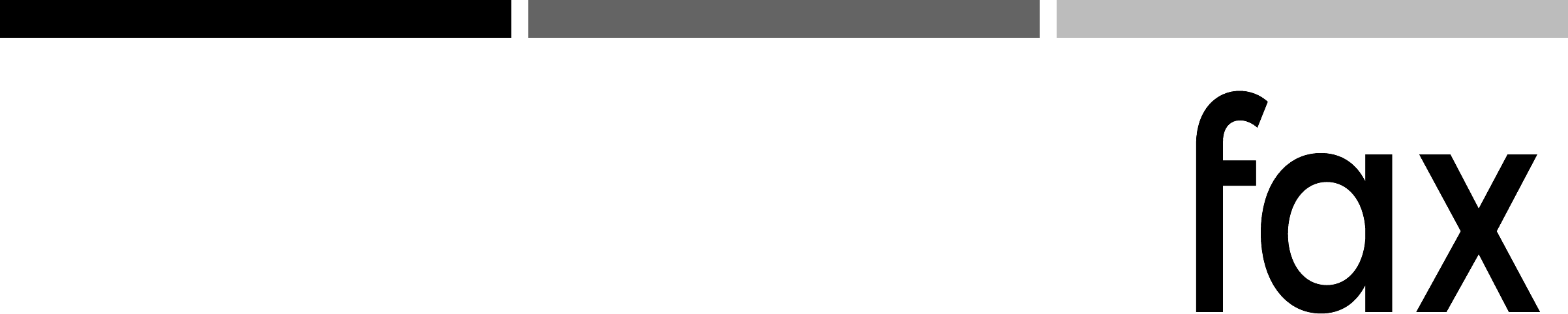 message:to:fax:from: date:pages: